Attachment 7School Bus Replacement Program Regional MapDel NorteSiskiyouModocHumboldtTrinityShastaLassenMendocinoLakeTehamaGlenn ColusaButtePlumasSierra Nevada PlacerSonomaNapaYoloSolanoSacra- mentoEl DoradoAlpineMarinSan FranciscoSanContra CostaAlamedaSan JoaquinTuolumneMariposaMonoMateoSanta CruzSanta ClaraMercedMaderaSan BenitoFresnoInyoMontereyKingsTulareSan Luis ObispoKernSanta BarbaraVentura		Los AngelesSan Bernardino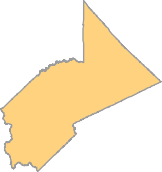 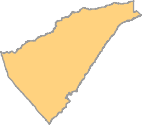 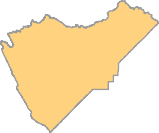 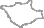 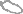 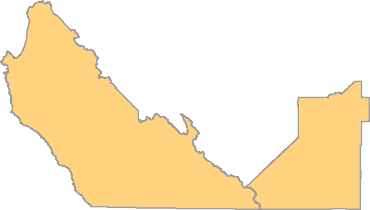 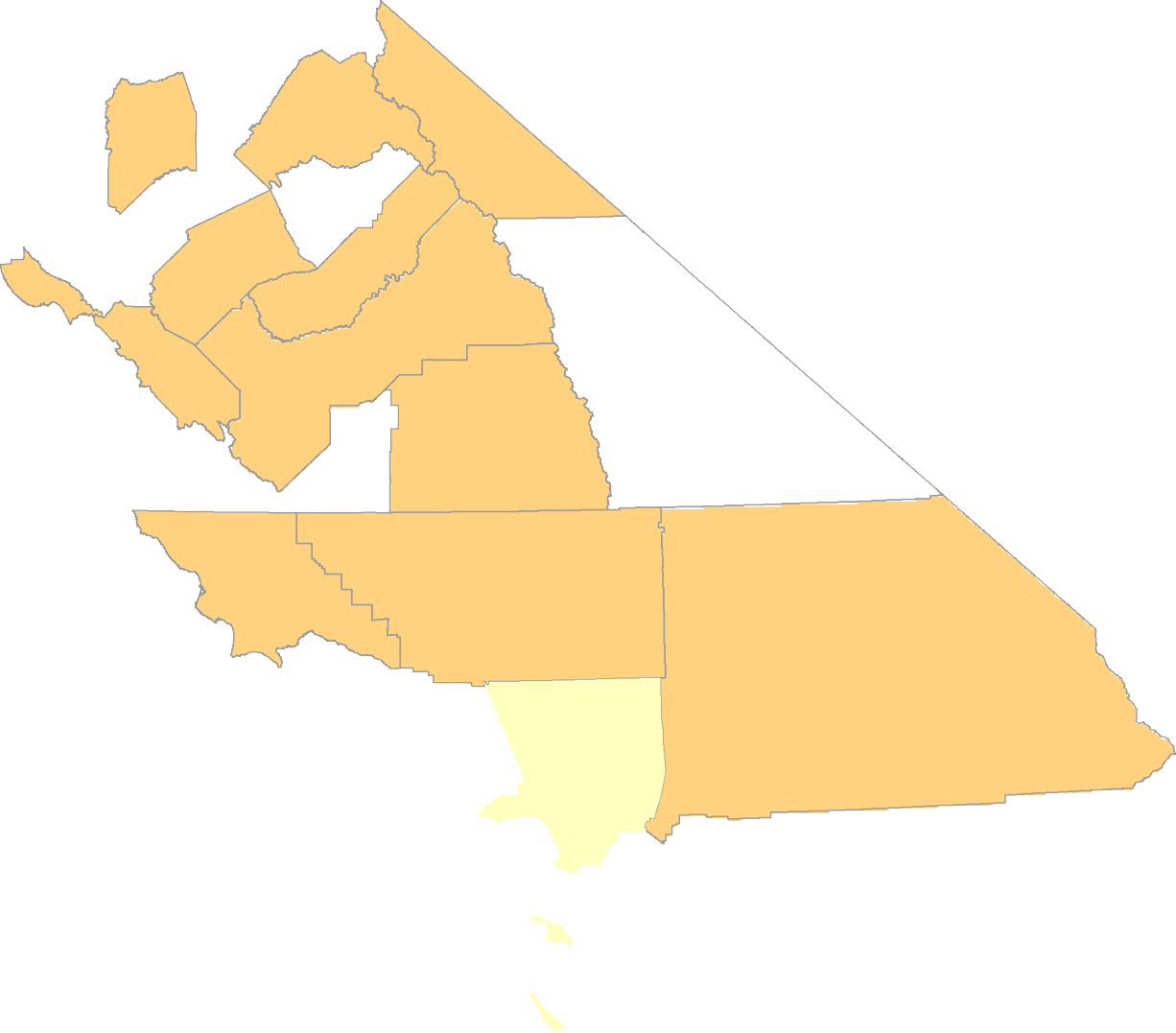 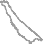 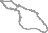 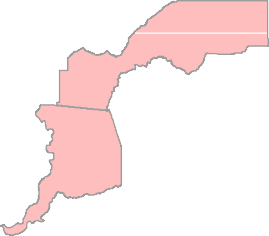 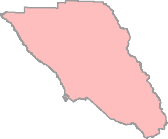 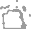 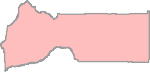 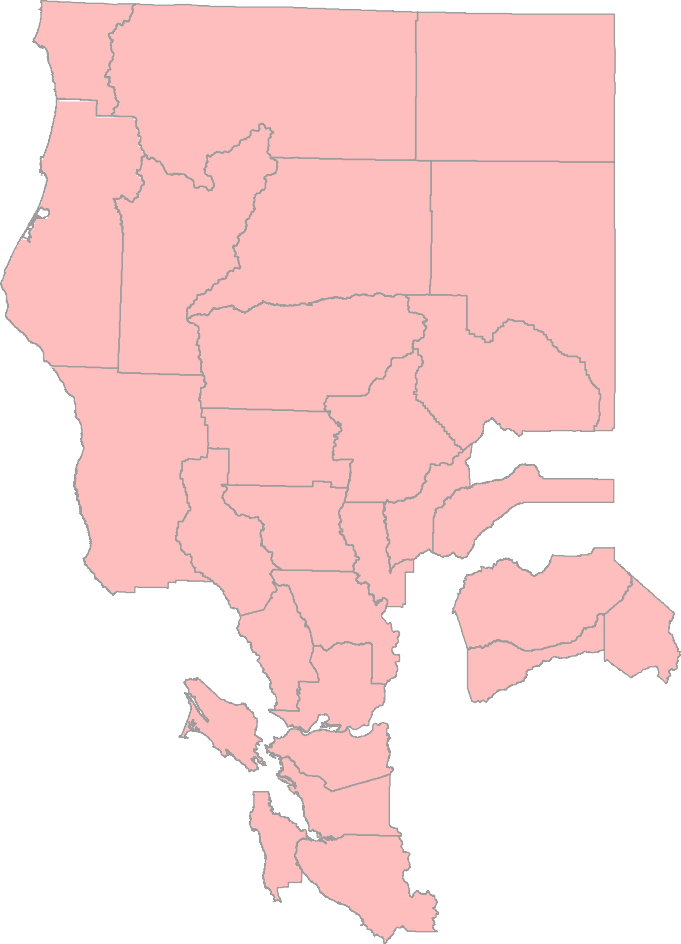 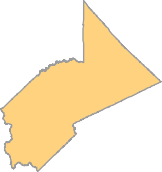 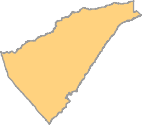 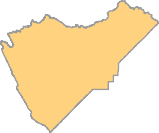 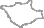 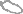 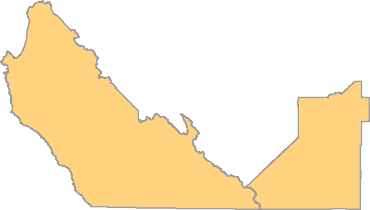 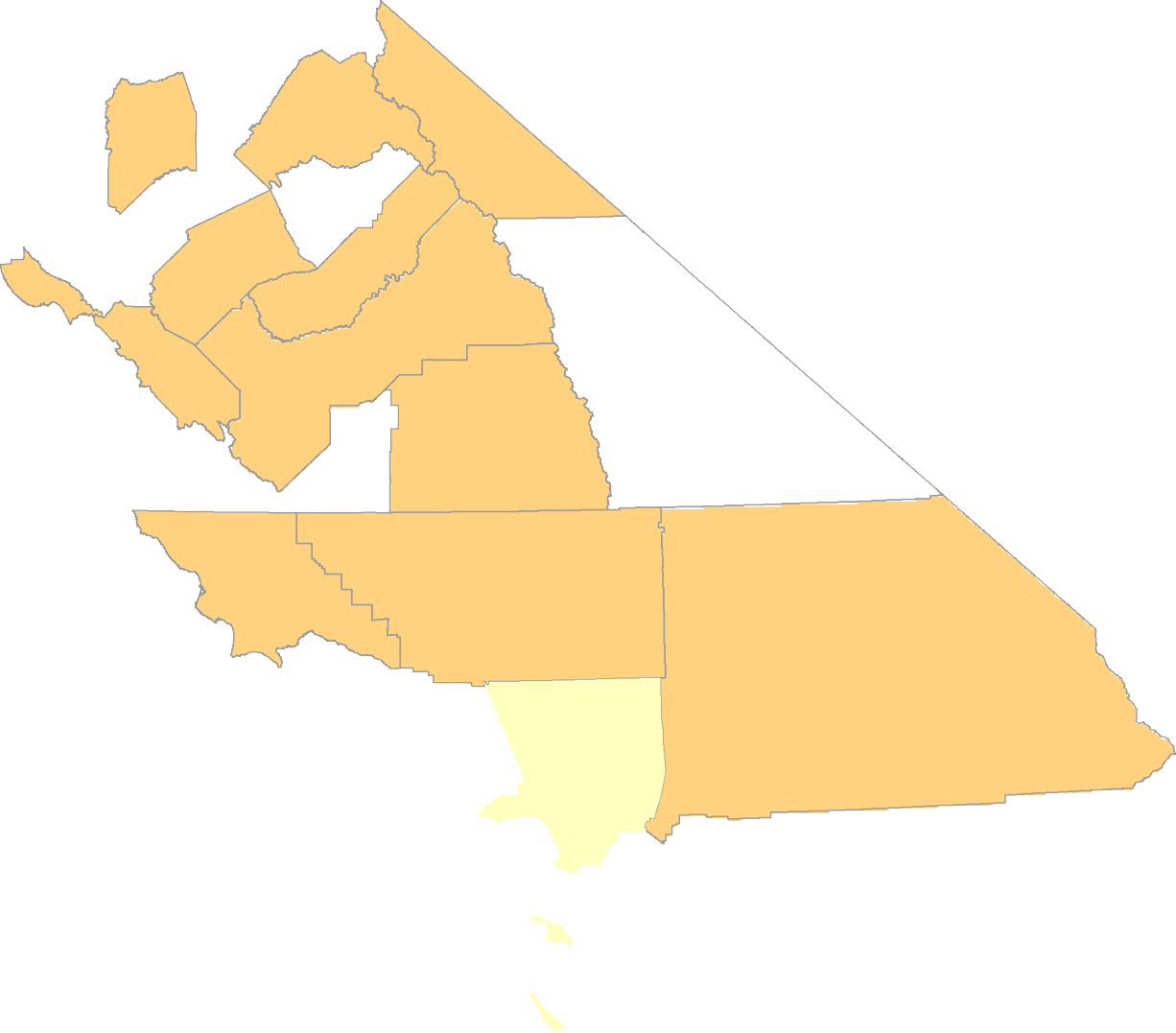 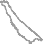 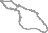 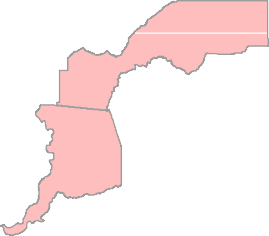 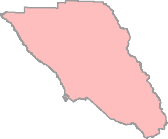 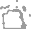 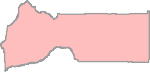 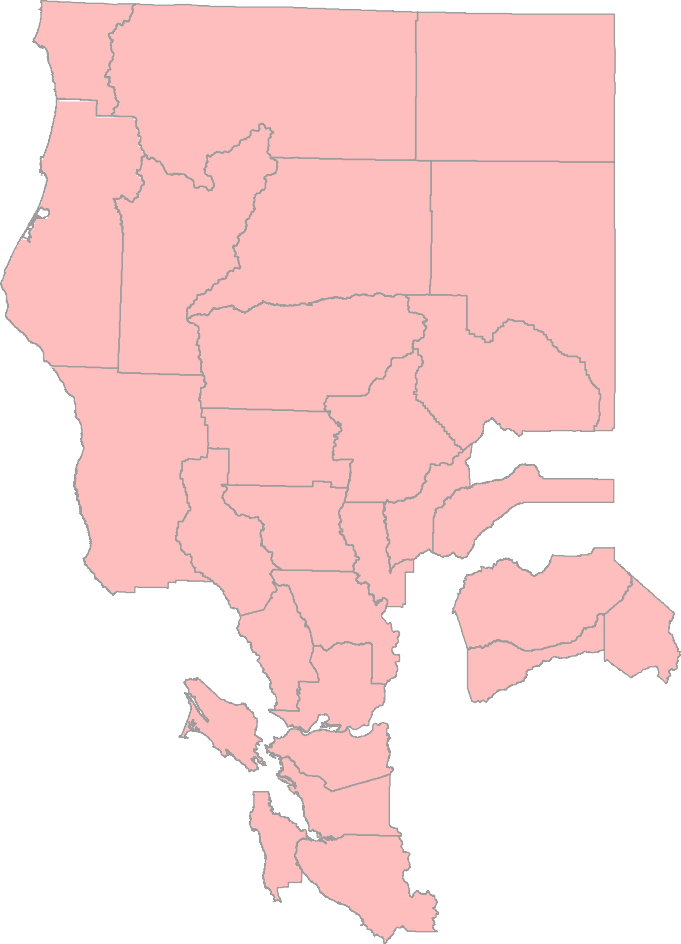 Document Path: T:\Division\Efficiency_Division\Local_Assistance_and_Financing_Office\MapDoc\Attachment 7.mxdDate Saved: 4/25/2018 1:33:13  PMOrangeRiversideSan DiegoImperial